ZPRAVODAJ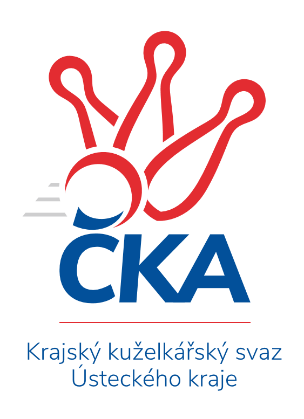 OKRESNÍ PŘEBOR – SKUPINA - A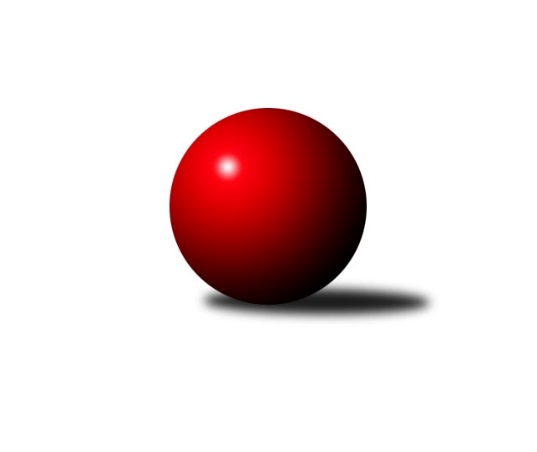 Č.6Ročník 2019/2020	26.10.2019Nejlepšího výkonu v tomto kole: 1768 dosáhlo družstvo: KK Hvězda Trnovany BVýsledky 6. kolaSouhrnný přehled výsledků:SKK Bílina B	- Sokol Spořice B	2:4	1442:1500	4.0:4.0	25.10.KK Hvězda Trnovany B	- TJ Sokol Duchcov B	6:0	1768:1520	8.0:0.0	25.10.TJ KK Louny B	- TJ Sokol Údlice C	1:5	1694:1763	3.0:5.0	25.10.TJ Lokomotiva Žatec B	- TJ MUS Most	5:1	1577:1553	5.5:2.5	26.10.TJ Sokol Údlice B	- Sokol Spořice C	6:0	1658:1430	7.0:1.0	26.10.KK Hvězda Trnovany B	- TJ Elektrárny Kadaň C	6:0	1708:1549	6.0:2.0	22.10.Tabulka družstev:	1.	Sokol Spořice B	6	5	0	1	24.0 : 12.0 	26.0 : 22.0 	 1502	10	2.	KK Hvězda Trnovany B	5	4	0	1	24.0 : 6.0 	27.0 : 13.0 	 1617	8	3.	TJ Sokol Údlice B	5	4	0	1	22.0 : 8.0 	26.5 : 13.5 	 1586	8	4.	TJ Elektrárny Kadaň C	5	4	0	1	18.0 : 12.0 	23.0 : 17.0 	 1598	8	5.	TJ Sokol Duchcov B	6	2	1	3	18.0 : 18.0 	25.0 : 23.0 	 1546	5	6.	TJ MUS Most	5	2	0	3	14.0 : 16.0 	20.0 : 20.0 	 1629	4	7.	TJ KK Louny B	5	2	0	3	13.0 : 17.0 	20.0 : 20.0 	 1613	4	8.	TJ Sokol Údlice C	6	2	0	4	12.0 : 24.0 	20.0 : 28.0 	 1561	4	9.	TJ Lokomotiva Žatec B	6	2	0	4	12.0 : 24.0 	17.0 : 31.0 	 1425	4	10.	SKK Bílina B	5	1	1	3	13.0 : 17.0 	17.5 : 22.5 	 1420	3	11.	Sokol Spořice C	6	1	0	5	10.0 : 26.0 	18.0 : 30.0 	 1424	2Podrobné výsledky kola:	 SKK Bílina B	1442	2:4	1500	Sokol Spořice B	Jana Černíková	 	 201 	 204 		405 	 2:0 	 391 	 	197 	 194		Petr Vokálek	Rudolf Podhola	 	 197 	 200 		397 	 2:0 	 350 	 	186 	 164		Gustav Marenčák	Lenka Bůžková	 	 194 	 163 		357 	 0:2 	 390 	 	209 	 181		Miroslav Lazarčik	Karel Hulha	 	 149 	 134 		283 	 0:2 	 369 	 	174 	 195		Jitka Jindrovározhodčí: Josef KrausNejlepší výkon utkání: 405 - Jana Černíková	 KK Hvězda Trnovany B	1768	6:0	1520	TJ Sokol Duchcov B	Petr Petřík	 	 226 	 205 		431 	 2:0 	 379 	 	202 	 177		Miroslava Zemánková	Martin Bergerhof	 	 211 	 219 		430 	 2:0 	 385 	 	205 	 180		Miroslava Žáková	Bohumil Navrátil	 	 231 	 246 		477 	 2:0 	 378 	 	193 	 185		Roman Exner	Martin Dolejší	 	 212 	 218 		430 	 2:0 	 378 	 	201 	 177		Josef Otta ml.rozhodčí: Vratislav KubitaNejlepší výkon utkání: 477 - Bohumil Navrátil	 TJ KK Louny B	1694	1:5	1763	TJ Sokol Údlice C	Milan Bašta	 	 204 	 208 		412 	 0:2 	 469 	 	237 	 232		Blažej Kašný	Miroslav Sodomka	 	 215 	 218 		433 	 1:1 	 454 	 	254 	 200		Jaroslava Paganiková	Tomáš Kesner	 	 196 	 195 		391 	 0:2 	 419 	 	217 	 202		Karel Nudčenko	František Pfeifer	 	 225 	 233 		458 	 2:0 	 421 	 	207 	 214		Milan Danišrozhodčí: Miroslav SodomkaNejlepší výkon utkání: 469 - Blažej Kašný	 TJ Lokomotiva Žatec B	1577	5:1	1553	TJ MUS Most	Pavel Vacinek	 	 207 	 207 		414 	 2:0 	 384 	 	182 	 202		Miroslav Šlosar	Veronika Rajtmajerová *1	 	 145 	 189 		334 	 0:2 	 411 	 	213 	 198		Roman Moucha	Miroslav Vízek	 	 197 	 198 		395 	 2:0 	 347 	 	176 	 171		Václav Krist	Jan Čermák	 	 218 	 216 		434 	 1.5:0.5 	 411 	 	218 	 193		Rudolf Šamajrozhodčí: Pavel Vacinekstřídání: *1 od 51. hodu Pavla VacinkováNejlepší výkon utkání: 434 - Jan Čermák	 TJ Sokol Údlice B	1658	6:0	1430	Sokol Spořice C	Eduard Houdek	 	 225 	 200 		425 	 2:0 	 360 	 	166 	 194		Jana Černá	Jaroslav Hodinář	 	 211 	 208 		419 	 2:0 	 321 	 	145 	 176		Boleslava Slunéčková	Antonín Šulc	 	 206 	 189 		395 	 1:1 	 367 	 	176 	 191		Milada Pšeničková	Jindřich Šebelík	 	 219 	 200 		419 	 2:0 	 382 	 	195 	 187		Petr Andresrozhodčí: Jindřich ŠebelíkNejlepší výkon utkání: 425 - Eduard Houdek	 KK Hvězda Trnovany B	1708	6:0	1549	TJ Elektrárny Kadaň C	Petr Petřík	 	 197 	 207 		404 	 1:1 	 401 	 	193 	 208		Miriam Nocarová	Martin Dolejší	 	 207 	 210 		417 	 2:0 	 401 	 	200 	 201		Pavel Nocar ml.	Martin Bergerhof	 	 237 	 236 		473 	 2:0 	 370 	 	198 	 172		Jan Zach	Radek Kandl	 	 188 	 226 		414 	 1:1 	 377 	 	192 	 185		Jaroslav Seifertrozhodčí: Radek KandlNejlepší výkon utkání: 473 - Martin BergerhofPořadí jednotlivců:	jméno hráče	družstvo	celkem	plné	dorážka	chyby	poměr kuž.	Maximum	1.	Martin Bergerhof 	KK Hvězda Trnovany B	454.25	289.3	165.0	2.3	2/3	(473)	2.	Rudolf Šamaj 	TJ MUS Most	441.17	305.5	135.7	3.7	3/4	(482)	3.	Jaroslava Paganiková 	TJ Sokol Údlice C	424.56	295.3	129.2	7.6	3/4	(455)	4.	Blažej Kašný 	TJ Sokol Údlice C	420.89	293.6	127.3	6.2	3/4	(469)	5.	Miroslav Sodomka 	TJ KK Louny B	420.83	296.2	124.7	9.0	3/4	(433)	6.	Bohumil Navrátil 	KK Hvězda Trnovany B	420.17	289.5	130.7	4.5	3/3	(477)	7.	František Pfeifer 	TJ KK Louny B	417.25	295.0	122.3	9.5	4/4	(474)	8.	Martin Dolejší 	KK Hvězda Trnovany B	416.75	289.8	127.0	6.0	2/3	(430)	9.	Radek Kandl 	KK Hvězda Trnovany B	410.75	285.5	125.3	4.3	2/3	(441)	10.	Rudolf Podhola 	SKK Bílina B	409.67	287.0	122.7	4.8	2/3	(427)	11.	Tomáš Šaněk 	TJ Sokol Duchcov B	409.33	288.3	121.0	7.5	3/4	(446)	12.	Julius Hidvégi 	TJ MUS Most	408.00	281.0	127.0	5.8	3/4	(459)	13.	Pavel Nocar  ml.	TJ Elektrárny Kadaň C	407.00	292.4	114.6	9.0	5/5	(459)	14.	Michal Šlajchrt 	TJ Sokol Údlice B	405.33	289.3	116.0	10.7	3/3	(416)	15.	Roman Moucha 	TJ MUS Most	404.88	292.3	112.6	9.1	4/4	(457)	16.	Jaroslav Seifert 	TJ Elektrárny Kadaň C	402.60	284.6	118.0	10.8	5/5	(439)	17.	Miroslav Šlosar 	TJ MUS Most	401.33	270.3	131.0	9.7	3/4	(413)	18.	Miriam Nocarová 	TJ Elektrárny Kadaň C	401.20	279.4	121.8	7.4	5/5	(412)	19.	Jindřich Šebelík 	TJ Sokol Údlice B	401.00	283.7	117.3	7.2	2/3	(438)	20.	Miroslava Žáková 	TJ Sokol Duchcov B	400.67	283.7	117.0	9.3	3/4	(445)	21.	Roman Exner 	TJ Sokol Duchcov B	399.88	279.8	120.1	11.1	4/4	(466)	22.	Martin Král 	TJ KK Louny B	398.00	282.0	116.0	12.0	3/4	(425)	23.	Milan Daniš 	TJ Sokol Údlice C	397.67	277.8	119.8	10.3	3/4	(421)	24.	Josef Drahoš 	TJ MUS Most	397.67	282.7	115.0	7.0	3/4	(421)	25.	Václav Šulc 	TJ Sokol Údlice B	391.00	277.0	114.0	9.5	2/3	(413)	26.	Josef Otta  ml.	TJ Sokol Duchcov B	389.89	276.1	113.8	8.9	3/4	(469)	27.	Pavel Vacinek 	TJ Lokomotiva Žatec B	388.83	283.5	105.3	14.1	3/3	(418)	28.	Jan Čermák 	TJ Lokomotiva Žatec B	388.50	271.3	117.2	8.5	3/3	(434)	29.	Jan Zach 	TJ Elektrárny Kadaň C	387.40	275.6	111.8	11.8	5/5	(409)	30.	Miroslav Lazarčik 	Sokol Spořice B	386.00	263.3	122.8	8.0	2/3	(390)	31.	Petr Petřík 	KK Hvězda Trnovany B	384.89	286.6	98.3	13.9	3/3	(431)	32.	Jitka Jindrová 	Sokol Spořice B	383.83	284.2	99.7	10.8	3/3	(403)	33.	Milan Mestek 	Sokol Spořice B	383.33	281.7	101.7	12.7	2/3	(390)	34.	Jaroslav Hodinář 	TJ Sokol Údlice B	382.11	276.8	105.3	9.9	3/3	(420)	35.	Antonín Šulc 	TJ Sokol Údlice B	380.75	271.0	109.8	11.0	2/3	(428)	36.	Petr Andres 	Sokol Spořice C	379.83	268.2	111.7	8.8	2/2	(394)	37.	Karel Nudčenko 	TJ Sokol Údlice C	375.00	269.3	105.8	13.3	4/4	(419)	38.	Petr Vokálek 	Sokol Spořice B	374.67	273.8	100.8	14.2	3/3	(399)	39.	Jana Černíková 	SKK Bílina B	370.78	262.8	108.0	11.1	3/3	(411)	40.	Milada Pšeničková 	Sokol Spořice C	363.17	262.3	100.8	12.3	2/2	(375)	41.	Josef Otta  st.	TJ Sokol Duchcov B	361.50	268.2	93.3	13.5	3/4	(405)	42.	Gustav Marenčák 	Sokol Spořice B	360.50	265.5	95.0	12.8	3/3	(369)	43.	Jana Černá 	Sokol Spořice C	353.10	254.7	98.4	15.3	2/2	(379)	44.	Barbora Salajková Němečková 	SKK Bílina B	352.00	256.0	96.0	15.5	2/3	(358)	45.	Milan Nový 	KK Hvězda Trnovany B	350.50	261.0	89.5	13.5	2/3	(360)	46.	Rudolf Hofmann 	TJ Lokomotiva Žatec B	342.00	248.3	93.8	16.8	2/3	(371)	47.	Lenka Bůžková 	SKK Bílina B	340.83	252.3	88.5	11.8	3/3	(357)	48.	Boleslava Slunéčková 	Sokol Spořice C	337.60	248.8	88.8	15.7	2/2	(372)	49.	Miroslav Vízek 	TJ Lokomotiva Žatec B	329.44	238.7	90.8	16.7	3/3	(395)	50.	Veronika Šílová 	SKK Bílina B	318.00	236.0	82.0	16.5	2/3	(350)	51.	Pavla Vacinková 	TJ Lokomotiva Žatec B	317.67	237.7	80.0	17.7	3/3	(337)	52.	Jiří Suchánek 	TJ Sokol Údlice C	305.50	234.2	71.3	22.2	3/4	(355)		Jaroslav Novák 	TJ Sokol Údlice B	462.00	283.0	179.0	3.0	1/3	(462)		Michal Janči 	TJ Sokol Údlice C	433.00	294.0	139.0	5.0	1/4	(433)		Václav Valenta  st.	TJ KK Louny B	421.00	294.5	126.5	9.5	2/4	(434)		Eduard Houdek 	TJ Sokol Údlice B	417.50	284.5	133.0	7.0	1/3	(425)		Petr Pop 	TJ KK Louny B	409.00	294.0	115.0	7.0	1/4	(409)		Milan Bašta 	TJ KK Louny B	394.50	287.0	107.5	13.0	2/4	(412)		Pavlína Kubitová 	TJ Sokol Duchcov B	387.00	259.0	128.0	8.0	1/4	(387)		Tomáš Pičkár 	TJ Sokol Údlice C	378.00	263.0	115.0	10.0	1/4	(378)		Milan Černý 	Sokol Spořice B	375.00	273.3	101.7	10.0	1/3	(382)		Tomáš Kesner 	TJ KK Louny B	369.00	278.0	91.0	15.0	2/4	(391)		Michaela Černá 	Sokol Spořice B	367.00	269.5	97.5	13.5	1/3	(389)		Miroslava Zemánková 	TJ Sokol Duchcov B	354.00	268.5	85.5	21.0	2/4	(379)		Jaroslav Štěpánek 	Sokol Spořice C	350.00	247.0	103.0	10.0	1/2	(350)		Václav Krist 	TJ MUS Most	347.00	241.0	106.0	19.0	1/4	(347)		Jiřina Kařízková 	Sokol Spořice C	341.00	245.0	96.0	13.3	1/2	(348)		Karel Hulha 	SKK Bílina B	317.00	252.0	65.0	24.5	1/3	(351)Sportovně technické informace:Starty náhradníků:registrační číslo	jméno a příjmení 	datum startu 	družstvo	číslo startu19477	Rudolf Šamaj	26.10.2019	TJ MUS Most	4x
Hráči dopsaní na soupisku:registrační číslo	jméno a příjmení 	datum startu 	družstvo	26241	Veronika Rajtmajerová	26.10.2019	TJ Lokomotiva Žatec B	Program dalšího kola:7. kolo30.10.2019	st	17:00	TJ Sokol Údlice C - Sokol Spořice C	31.10.2019	čt	17:00	TJ Elektrárny Kadaň C - TJ Sokol Údlice B	1.11.2019	pá	17:00	TJ MUS Most - SKK Bílina B	1.11.2019	pá	17:30	TJ KK Louny B - KK Hvězda Trnovany B	1.11.2019	pá	18:00	TJ Sokol Duchcov B - TJ Lokomotiva Žatec B				-- volný los -- - Sokol Spořice B	Nejlepší šestka kola - absolutněNejlepší šestka kola - absolutněNejlepší šestka kola - absolutněNejlepší šestka kola - absolutněNejlepší šestka kola - dle průměru kuželenNejlepší šestka kola - dle průměru kuželenNejlepší šestka kola - dle průměru kuželenNejlepší šestka kola - dle průměru kuželenNejlepší šestka kola - dle průměru kuželenPočetJménoNázev týmuVýkonPočetJménoNázev týmuPrůměr (%)Výkon2xBohumil NavrátilTrnovany B4773xBohumil NavrátilTrnovany B118.084771xBlažej KašnýÚdlice C4691xJan ČermákŽatec B113.794342xFrantišek PfeiferKK Louny B4581xBlažej KašnýÚdlice C111.834692xJaroslava PaganikováÚdlice C4542xFrantišek PfeiferKK Louny B109.214581xJan ČermákŽatec B4342xPavel VacinekŽatec B108.554142xMiroslav SodomkaKK Louny B4333xJaroslava PaganikováÚdlice C108.25454